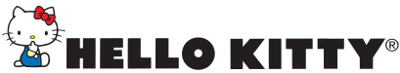 Los mejores productos de Hello Kitty para pedir a los Reyes Magos En tan solo unos días llegarán los Reyes Magos a casa para alegrar a todos los niños y no tan niños. Si aún no sabes qué puedes pedirles, no te preocupes, porque Hello Kitty tiene muchas opciones con las que podrás elegir para iniciar el año con algunos productos tan lindos y tiernos como este simpático personaje.Si quieres que las más pequeñas de tu casa usen su imaginación y se diviertan sin importar la época del año, una hermosa casita con ventanas y porche decorado será el espacio en el que podrán vivir mil aventuras. También puedes elegir una mesita con bancas integradas, las cuales se pueden mover para ahorrar espacio. Para las niñas a las que les guste ser creativas, nada mejor que el mundo del arte y actividades de Hello Kitty, con un block para colorear, un pizarrón borrable, crayones, marcadores y todo lo necesario para que puedan expresarse sin problemas a través del dibujo. Por el contrario, si te encanta la tecnología o simplemente quieres que tus gadgets tengan un toque súper cute, tienes varias opciones para integrarlos a tu día a día, como unos potentes audífonos de diadema o una hermosa funda para tu smartphone. Si te gustan los karaokes, puedes tener uno en casa gracias al  micrófono con entrada USB, con el que podrás interpretar todas tus canciones favoritas.Si te gusta llevar a tus amigas a todas partes, puedes pedir un muñeco con todas las características que han hecho de Hello Kitty uno de los personajes más queridos en todo el mundo. Puedes elegirlos en su versión suave y con el logo estampado o vestidas como princesa o patinadora. Para las niñas a las que les gusta usar su creatividad para resolver problemas, lo mejor que pueden pedir son los rompecabezas, los cuales podrán ayudarlas a aprender mientras se divierten. O bien, un juego de sellos y libretas, para explorar las miles de posibilidades que pueden tener con su imaginación.Para vivir grandes aventuras necesitas tener el equipo necesario, por eso puedes pedirle a los Reyes Magos una bicicleta azul y rosa con muchos detalles cute de Hello Kitty o un kit completo para acampar, con una linda tienda de campaña, sleeping bag, backpack, termo, linterna y una brújula. Las más pequeñas pueden conducir un tierno cochecito de Hello Kitty, o si les gusta jugar a hacer deliciosos postres, divertirse con una cocina de juguete, mientras estrenas unas hermosas y cómodas pantuflas rosas con pelo sintético.¡Agrega tus productos favoritos de Hello Kitty a tu lista para los Reyes Magos!# # #Acerca de SanrioSanrio es la empresa creadora y licenciadora de personajes en varios segmentos, tales como regalos, artículos de papelería, ropa, zapatos, juguetes, accesorios y alimentos, entre otros. Esta compañía, creadora del personaje Hello Kitty –ícono de la cultura japonesa en todo el mundo y amada por las mujeres de todas las edades–, fue fundada en 1960 basándose en el concepto de “small gift, big smile”, el cual significa que un pequeño regalo puede provocar una gran sonrisa. Actualmente, alrededor de 50 mil productos de la marca Sanrio se venden en más de 100 países. En Latinoamérica, desde hace más de 20 años, los productos con los personajes de la marca Sanrio se venden en más de cinco mil lugares, contando tiendas departamentales y especializadas, así como cadenas de tiendas nacionales.CONTACTOAileen Alvarado Arteaga Account ExecutiveAnother Company Cel: 044 55 41 41 12 84Tel: 63 92 11 00 ext. 3410aileen@anothercompany.com.mx